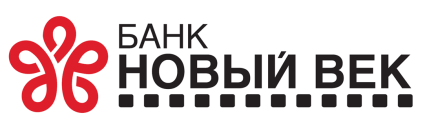 АНКЕТА ЮРИДИЧЕСКОГО ЛИЦА(НЕ ЯВЛЯЮЩЕГОСЯ КРЕДИТНОЙ ОРГАНИЗАЦИЕЙ)□Клиента, □Представителя Клиента, □ВыгодоприобретателяЧасть 1Общие сведенияНастоящим подтверждаю, что источник зачисляемых на счет денежных средств является легальным. Счет и предоставляемые Банком услуги не будут использоваться в каких-либо противозаконных целях, в том числе обязуюсь не осуществлять никакие действия/сделки/операции, направленные на легализацию средств, полученных преступных путем, и финансирование терроризма. По требованию Сотрудников Банка обязуюсь представить документы, подтверждающие легальность происхождения средств.                             □   Да    □   НетДата заполнения анкеты клиентом ____ _______________ 20__ г.___________________________________                      _______________          ______________________(наименование должности руководителя                                                                                             ФИОюридического лица, подписавшего Анкету)								М.П.Часть 2Сведения о финансово-хозяйственной деятельности________________________________________________________________________Наименование юридического лица - клиентаНастоящим подтверждаю, что все сведения, содержащиеся в Части 1 Анкеты юридического лица, предоставленные в Банк ранее□ являются достоверными и актуальными (заполняется при обновлении Анкеты).Дата заполнения анкеты клиентом ____ _______________ 20__ г.___________________________________                      _______________          ______________________(наименование должности руководителя                                                                                             ФИОюридического лица, подписавшего Анкету)								М.П.КБ «Новый век» (ООО)                                                                                                                                                                                             ОПРОСНЫЙ ЛИСТ1   _____________________________________________________________________________Наименование юридического лицаДата заполнения ____ _______________ 20__ г.                                            ________________                               ______________________                                                                            (ФИО)                                                          (подпись) 	                         ________________________________1 В соответствии с требованиями пп.1 п.1 ст. 7 Федерального Закона от 07.08.2001г. № 115-ФЗ «О противодействии легализации (отмыванию) доходов, полученных преступным путем, и финансированию терроризма». Заполняется при приеме Клиента на обслуживание. 2 К заполнению не обязательно, заполняется по желанию Клиента.Наименование, фирменное наименование на русском языке (полное и (или) сокращенное) и (или) на иностранных языках (полное и (или) сокращенное) (при наличии) *Наименование, фирменное наименование на русском языке (полное и (или) сокращенное) и (или) на иностранных языках (полное и (или) сокращенное) (при наличии) *Наименование, фирменное наименование на русском языке (полное и (или) сокращенное) и (или) на иностранных языках (полное и (или) сокращенное) (при наличии) *Организационно-правовая формаОрганизационно-правовая формаОрганизационно-правовая формаИдентификационный номер налогоплательщика – для резидента; Идентификационный номер налогоплательщика или код иностранной организации, присвоенный до 24 декабря 2010 года, либо идентификационный номер налогоплательщика, присвоенный после 24 декабря 2010 года, - для нерезидентаИдентификационный номер налогоплательщика – для резидента; Идентификационный номер налогоплательщика или код иностранной организации, присвоенный до 24 декабря 2010 года, либо идентификационный номер налогоплательщика, присвоенный после 24 декабря 2010 года, - для нерезидентаИдентификационный номер налогоплательщика – для резидента; Идентификационный номер налогоплательщика или код иностранной организации, присвоенный до 24 декабря 2010 года, либо идентификационный номер налогоплательщика, присвоенный после 24 декабря 2010 года, - для нерезидентаВзаимоотношения с российскими налоговыми органами (заполняется иностранной организацией - нерезидентом). Является/не является российским налогоплательщикомВзаимоотношения с российскими налоговыми органами (заполняется иностранной организацией - нерезидентом). Является/не является российским налогоплательщикомВзаимоотношения с российскими налоговыми органами (заполняется иностранной организацией - нерезидентом). Является/не является российским налогоплательщикомСведения о государственной регистрацииДата регистрацииДата регистрацииСведения о государственной регистрацииРегистрационный номерРегистрационный номерСведения о государственной регистрацииНомер свидетельства/Регистрационный номерНомер свидетельства/Регистрационный номерСведения о государственной регистрацииМесто государственной регистрации (местонахождение)Место государственной регистрации (местонахождение)Адрес юридического лицаАдрес юридического лицаАдрес юридического лицаАдрес временного местонахождения юридического лицаАдрес временного местонахождения юридического лицаАдрес временного местонахождения юридического лицаКод в соответствии с Общероссийским классификатором предприятий и организаций (при наличии) (ОКПО) Код в соответствии с Общероссийским классификатором предприятий и организаций (при наличии) (ОКПО) Код в соответствии с Общероссийским классификатором предприятий и организаций (при наличии) (ОКПО) Номер контактного телефона, факса, адрес электронной почты, почтовый адрес (при наличии)Номер контактного телефона, факса, адрес электронной почты, почтовый адрес (при наличии)Номер контактного телефона, факса, адрес электронной почты, почтовый адрес (при наличии)Доменное имя (при  наличии)Доменное имя (при  наличии)Доменное имя (при  наличии)Указатель страницы сайта в сети «Интернет», с использованием которых юридическим лицом оказываются услуги (при наличии).Указатель страницы сайта в сети «Интернет», с использованием которых юридическим лицом оказываются услуги (при наличии).Указатель страницы сайта в сети «Интернет», с использованием которых юридическим лицом оказываются услуги (при наличии).Сведения об органах юридического лица (структура и персональный состав органов управления юридического лица, за исключением сведений о персональном составе акционеров (участников) юридического лица, владеющих менее чем пятью процентами акций (долей) юридического лица) Сведения об органах юридического лица (структура и персональный состав органов управления юридического лица, за исключением сведений о персональном составе акционеров (участников) юридического лица, владеющих менее чем пятью процентами акций (долей) юридического лица) Сведения об органах юридического лица (структура и персональный состав органов управления юридического лица, за исключением сведений о персональном составе акционеров (участников) юридического лица, владеющих менее чем пятью процентами акций (долей) юридического лица) Сведения о бенефициарных владельцахСведения о бенефициарных владельцахСведения о бенефициарных владельцах⁭Является ли ваша организация Сведения о бенефициарных владельцахСведения о бенефициарных владельцахСведения о бенефициарных владельцахорганами государственной власти РФ, иными государственными органами, органами местного самоуправления   	□Да	□Нет      ⁭  Сведения о бенефициарных владельцахСведения о бенефициарных владельцахСведения о бенефициарных владельцахучреждениями, находящимися в ведении органов государственной власти, иных государственных органов, органов местного самоуправления□ Да  □ НетСведения о бенефициарных владельцахСведения о бенефициарных владельцахСведения о бенефициарных владельцахгосударственными внебюджетными фондами□ Да  □ НетСведения о бенефициарных владельцахСведения о бенефициарных владельцахСведения о бенефициарных владельцахгосударственными корпорациями□ Да  □ НетСведения о бенефициарных владельцахСведения о бенефициарных владельцахСведения о бенефициарных владельцахорганизациями, в которых  □ РФ □ субъекты РФ□   муниципальные образованияимеют более 50% акций (долей) в капиталеСведения о бенефициарных владельцахСведения о бенефициарных владельцахСведения о бенефициарных владельцахэмитентами ценных бумаг, допущенных к организованным торгам, которые раскрывают информацию в соответствии с законодательством РФ о ценных бумагах □ Да □ НетСведения о бенефициарных владельцахСведения о бенефициарных владельцахСведения о бенефициарных владельцахНаличие у вашей организации бенефициарных владельцев□ Да □ НетСведения о бенефициарных владельцахСведения о бенефициарных владельцахСведения о бенефициарных владельцах__________________________________________________Фамилия, Имя и Отчество (при наличии последнего) бенефициарного владельца □      имеет преобладающее участие более 25% в капитале□      имеет возможность контролировать действия вашей      организации       _____________________________________________                 указать, в чем заключается такая возможность□      иное ______________________________________Сведения о бенефициарных владельцахСведения о бенефициарных владельцахСведения о бенефициарных владельцах__________________________________________________Фамилия, Имя и Отчество (при наличии последнего) бенефициарного владельца □     имеет преобладающее участие более 25% в капитале□      имеет возможность контролировать действия вашей      организации      _____________________________________________                 указать, в чем заключается такая возможность□      иное ______________________________________Сведения о бенефициарных владельцахСведения о бенефициарных владельцахСведения о бенефициарных владельцах___________________________________________________Фамилия, Имя и Отчество (при наличии последнего) бенефициарного владельца □      имеет преобладающее участие более 25% в капитале□      имеет возможность контролировать действия вашей      организации       _____________________________________________                 указать, в чем заключается такая возможность□      иное ______________________________________Сведения о лицензии на право осуществления деятельности, подлежащей лицензированию:Сведения о лицензии на право осуществления деятельности, подлежащей лицензированию:Вид, номер, дата выдачи лицензииСведения о лицензии на право осуществления деятельности, подлежащей лицензированию:Сведения о лицензии на право осуществления деятельности, подлежащей лицензированию:Кем выданаСведения о лицензии на право осуществления деятельности, подлежащей лицензированию:Сведения о лицензии на право осуществления деятельности, подлежащей лицензированию:Срок действияСведения о лицензии на право осуществления деятельности, подлежащей лицензированию:Сведения о лицензии на право осуществления деятельности, подлежащей лицензированию:Перечень видов лицензируемой деятельностиСведения о величине зарегистрированного и оплаченного уставного (складочного) капитала или величине уставного фонда, имуществаСведения о величине зарегистрированного и оплаченного уставного (складочного) капитала или величине уставного фонда, имуществаСведения о величине зарегистрированного и оплаченного уставного (складочного) капитала или величине уставного фонда, имуществаОсновные виды деятельности (в том числе производимые товары, выполняемые работы, предоставляемые услуги)Основные виды деятельности (в том числе производимые товары, выполняемые работы, предоставляемые услуги)Основные виды деятельности (в том числе производимые товары, выполняемые работы, предоставляемые услуги)Сведения о наличии/отсутствии налогового резидентства иностранного государстваСведения о наличии/отсутствии налогового резидентства иностранного государстваСведения о наличии/отсутствии налогового резидентства иностранного государства□ юридическое лицо (выгодоприобретатель и/или  лицо, контролирующее юридическое лицо) не является налоговым резидентом иностранного государства□ юридическое лицо (выгодоприобретатель и/или  лицо, контролирующее юридическое лицо) является налоговым резидентом страны/стран (территории/территорий), отличной от Российской ФедерацииСтрана/юрисдикция налогового резидентства______________(В случае наличия статуса налогового резидента иностранного государства следует заполнить форму самосертификации для целей выявления налоговых резидентов иностранных государств для клиентов – юридических лиц, их выгодоприобретателях и (или) лицах, прямо или косвенно их контролирующих)Система налогообложения□ общая система налогообложения□ упрощенная система налогообложения (УСН)□ единый налог на вмененный доход (ЕНВД)□ единый сельскохозяйственный налог (ЕСХН)Финансовое положениеФинансовое положение□  годовая бухгалтерская отчетность(бухгалтерский баланс, отчет о финансовом результате)□ годовая (квартальная) налоговая декларацияс отметками налогового органа об их принятии/ с приложением копии квитанции об отправке заказного письма с описью вложения (при направлении по почте)/ копии подтверждения отправки на бумажных носителях (при передаче в электронном виде)□ копия аудиторского заключения на годовой отчет за прошедший год, в котором подтверждаются достоверность финансовой (бухгалтерской) отчетности и соответствие порядка ведения бух.учета законодательству РФ□ справкаоб исполнении налогоплательщиком(плательщиком сборов, налоговым агентом) обязанности по уплате налогов, сборов, пеней, штрафов, выданная налоговым органом□ сведенияоб отсутствии в отношении юридического лица производства по делу о несостоятельности (банкротстве), вступивших в силу решений судебных органов о признании его несостоятельным (банкротом), проведения процедур ликвидации по состоянию на дату представления документов в Банк□ сведенияоб отсутствии фактов неисполнения юридическим лицом своих денежных обязательств по причине отсутствия денежных средств на банковских счетах□ данныео рейтинге юридического лица, размещенные в сети "Интернет" на сайтах международных рейтинговых агентств ("Standard & Poor's", "Fitch-Ratings", "Moody's Investors Service" и другие) и российских кредитных агентств)  (отметить сведения/документы, прилагаемые к Анкете)Деловая репутация Деловая репутация □ отзывы о вашей организации других клиентов Банка, имеющих с вами деловые отношения □ отзывы о вашей организации контрагентов, имеющих с вами деловые отношения □ отзывы от других Банков, в которых ваша организация ранее находилось на обслуживании, с информацией этих кредитных организаций об оценке деловой репутации вашей организацииШтатная численность организацииФонд оплаты труда (в месяц/тыс.руб)Информация о наличие счетов, открытых в других кредитных учреждениях, с указанием наименования банка и номеров счетовИнформация об оплате налоговых и иных обязательных платежей, с указанием наименования банка и номера счета, а также объем платежей с разбивкой по видам платежей за истекший календарный год  Информация о собственных/арендованных помещениях (в т.ч. складских), их характеристика (в т.ч. № и дата договора/иного документа; адрес; площадь; наличие товарных запасов на складах, размеры платежей по договорам аренды)Информация об объемах арендных платежей, с указанием наименования банка и номера счета, с которого осуществлялись платежи за истекший календарный годИнформация об объемах выплат и перечислений заработной платы с указанием наименования банка и номера счета, с которого осуществлялись платежи за истекший календарный годСведения о ведении бухгалтерского учета: количество Сотрудников, состоящих в штате, и осуществляющих ведение бухгалтерского учета, или информация о привлечении сторонних лиц к ведению бухгалтерского учета, с указанием с какого счета и в каком банке осуществлялась оплата за оказанные ими услуги за истекший календарный годСведения о совмещении руководителями организации руководства в других организациях, с указанием наименования организацииНаличие информации об организации в источниках СМИ Наличие сайтаСведения о выгодоприобретателях Наличие у вашей организации выгодоприобретателей□ Да  □НетСведения о выгодоприобретателях Основания, согласно которым ваша организация действует в пользу выгодоприобретателя□ Агентский договор    □ Договор поручения□ Договор комиссии    □ Договор доверительного управления□ иные (указать)_____________________________________Цели установления и предполагаемый характер деловых отношений с БанкомРасчетно-кассовое обслуживаниеОперации с ценными бумагамиКредитованиеОперации по покупке/продаже безналичной иностранной валютыРазмещение денежных средств во вкладПереводы в рамках внешнеторговой деятельностиИное (указать)_________________________________________⁭  Цели финансово-хозяйственной деятельностиСведения о планируемых операциях в течение определенного периода времени (неделя, месяц, квартал, год):Количество операций__________________________________________Сумма операций _________________________________________ в т.ч.Снятие наличных денежных средств_____________________________ Переводы в рамках внешнеторговой деятельности ________________                     Виды договоров (контрактов), расчеты по которым будут осуществляться через БанкОсновные контрагентыПланируемые плательщики и получатели по операциям с денежными средствами, находящимися на счетеИсточник происхождения денежных средств и (или) иного имущества КлиентаНамереваетесь ли Вы осуществлять2:  «Переводы денежных средств  на счета лиц-нерезидентов, не являющихся резидентами Республики Беларусь и (или) Республики Казахстан, и (или) Республики Армения, и (или) Киргизской Республики и действующих в своих интересах или по поручению третьих лиц (далее - контрагенты-нерезиденты), по заключенным с такими контрагентами - нерезидентами                 внешнеторговым договорам (контрактам), по которым ввоз товаров, ранее приобретенных у резидентов Республики Беларусь и (или) Республики Казахстан, и (или) Республики Армения, и (или) Киргизской Республики соответственно, осуществляется с территории Республики Беларусь и (или) Республики Казахстан, и (или) Республики Армения, и (или) Киргизской Республики, а в качестве подтверждающих документов резиденты в  уполномоченные банки представляют товарно-транспортные накладные (товарно-сопроводительные            документы, оформленные грузоотправителями Республики Беларусь и (или) Республики Казахстан, и (или) Республики Армения, и (или) Киргизской РеспубликиЗаполняется клиентом-резидентом:  Да                   Нет